Уважаемые родители (законные представители)!     Информируем Вас о том, что за нашей организацией закреплена территория Постановлением Администрации Дальнереченского городского округа от 15 марта 2022г. № 256-па «О закреплении муниципальных бюджетных общеобразовательных учреждений за территориями Дальнереченского городского округа».      В соответствии с п.3.5, п.3.6 Правил приема на обучение  в МБДОУ «ЦРР-детский сад №12», утвержденного приказом от 07.06.2021 № 33-а:1. В период комплектования на новый учебный подача пакета документов, оформление договора, производится родителями (законными представителями) в МБДОУ «ЦРР-детский сад №12»,  не позднее 1 августа 2022 года;2. Ребенок, родители которого не предоставили документы на прием, остается на учете и направляется в детский сад после подтверждения родителем (законным представителем) нуждаемости в предоставлении места.  С документами детского сада, регламентирующими образовательный процесс, права и обязанности воспитанников, вы можете ознакомиться на    нашем сайте,  пройдя  по ссылке через QR-код: 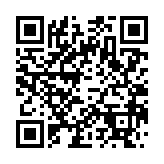          Копии документов на бумажных носителях доступны на информационном стенде. Если у вас возникли дополнительные вопросы, можете задать их:-    по электронной почте mirdetstva16@yandex.ru;- на консультации по адресу: ул.Театральная, 16, контактное лицо Побережная Анна Александровна, тел. 8(42356)29-6-08.